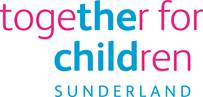 Job DescriptionJob Title: 			Child and Family WorkerSalary Grade: 		Grade 5SCP:				17-22Job Family: 			People CareJob Profile:			PC 3 Directorate: 			Children’s Social CareJob Ref No:			N/AWork Environment: 	Agile/Office BasedReports to: 			 Team ManagerNumber of Reports: 	N/AYour normal place of work will be at Sandhill Base, Sunderland, but you may be required to work at any Company recognised workplace.This position requires an Enhanced Disclosure and Barring Service (DBS) Check.Purpose:To work with children, young people and families, providing support and interventions to make children safer so they can live at home where it is safe to do so. If children can't remain living at home intervention and support with their network to find the best alternative care arrangements. To support rehabilitation home to parents/ carers when this is the plan.To facilitate and supervise family time between cared for children and their parents and family, the aim is to promote safe, positive and purposeful family time and to ensure that the child or young person is safeguarded during the supervised family time session.To support social workers who have case responsibility for children who are subject to Child Protection Plans (CP) or Child in Need Plans (CIN) and Cared for Plans (CLA), this will include family support work, direct work with children including life story work, and facilitating and supervising family time between looked after children and their parents and family.  Key Responsibilities:To contribute to the delivery of the Edge of Care program, Child in Need, Child Protection Plans and Cared for Children Plans as directed by the allocated social worker and team manager.To supervise family time between cared for children and their families to ensure children benefit from safe, meaningful family time with family members, at times when they must live apart.To sensitively manage the supervision of family time sessions, having the ability to engage with children and adults to redirect challenging behaviour to more positive engagement.To transport children as required, ensuring that family time arrangements are met in a venue, which may include travelling outside of the City of Sunderland.To ensure case recording is accurate and up to date, in order that high quality reports are produced for meetings and reviews.To establish effective working relationships with children, families and professionals to achieve best outcomes for children.To be proactive and solution focused to ensure that family time takes place as planned and to communicate any changes verbally and in writing with all parties. To plan and organise workload, ensuring transport and venue arrangements are in place to make best use of available resources, identifying gaps and working flexibly to find solutions.To understand the impact of domestic abuse on children and young people and work with families in conjunction with the social worker to develop each individual plan.Additional Information/Other Requirements:Current driving licence and access to a car or means to mobility supportTo be able to work flexible hours as directed and required by the post, including evening and weekends.Statutory requirements:In line with the Together for Children’s Statutory Requirements, all employees should:Comply with the principles and requirements of the Data Protection Act 1998 in relation to the management of Together for Children Sunderland’s records and information and respect the privacy of personal information held by Together for Children Sunderland.Comply with the principles and requirements of the Freedom in Information Act 2000. Comply with the Together for Children Sunderland’s information security standards, and requirements for the management and handling of information. Use information only for authorised purposes.Undertake the duties of the post in accordance with the Company’s Equal Opportunities Policy, Health and Safety Policy and legislative requirements and all other Company policies.Author: Majella TallackDate: December 2021